Принято на заседании	Утверждаю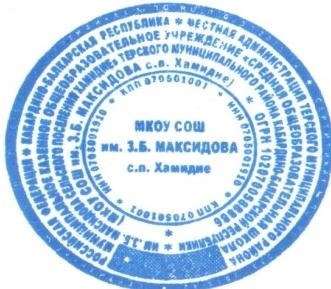 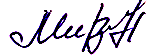 педагогического совета	и.о. директора МКОУ «СОШПротокол № 2 от 2 «09» 2021г	им. З.Б Максидова сп Хамидие»В.Н. Мирзоев Приказ № 51/5 от «2» 09 2021Положениео порядке приема воспитанниковна обучение по образовательным программам дошкольного образованиядошкольного отделения муниципального казенного общеобразовательного учреждения«Средняя общеобразовательная школа имени З.Б. Максидова сельского поселения. Хамидие»Общие положенияПоложение приема в дошкольное отделение муниципального казенного	общеобразовательного	учреждения	«Средняя общеобразовательная школа им. З.Б. Максидова сельского поселения Хамидие» Терского муниципального района КБР (далее - Положение) принято в соответствии со ст. 4 Федерального Закона от 29.12.2012 № 273- ФЗ "Об образовании в Российской Федерации", приказом Министерства образования и науки Российской Федерации от 30.08.3013 № 1014 «Об утверждении Порядка организации и осуществления образовательной деятельности по основным общеобразовательным программам – образовательным программам дошкольного образования», приказом Министерства просвещения Российской Федерации от 15.05.2020 № 236 «Об утверждении Порядка приема на обучение по образовательным программам дошкольного образования», а также другими Федеральными законами, иными нормативными правовыми актами Российской Федерации, законами и иными нормативными правовыми актами субъектов Российской Федерации, содержащими нормы, регулирующие отношения в сфере образования.Настоящее Положение приема на обучение по образовательным программам дошкольного образования (далее – Положение) принято с целью обеспечения реализации прав ребенка (граждан Российской Федерации, иностранных граждан и лиц без гражданства (приказ МП РФ от 15.05.2020 №236 п.2) на общедоступное, бесплатное дошкольное образование в дошкольном отделении муниципального казенного общеобразовательного учреждения «Средняя общеобразовательная школа им.З.Б. Максидова сельского поселения Хамидие» Терского муниципального района КБР (далееобразовательная организация) и регламентируют порядок приема между образовательной организацией и родителями (законными представителями) воспитанников (приказ МП РФ от 15.05.2020 № 236 п.1).Положение приема в образовательную организацию устанавливается в части, не урегулированной законодательством об образовании, образовательной организацией самостоятельно (приказ МП РФ от 15.05.2020 № 236 п. 3).Положение приема на обучение в образовательную организацию обеспечивают прием всех граждан, имеющих право на получение дошкольного образования и проживающих на территории муниципального образования с.п.Хамидие, за которым закреплена образовательная организация. Согласно  п.12 порядка 02.09.2020г. №458 приказа МП РФ ребёнок имеет право преимущественного приема на обучение по образовательным программам начального общего образования в государственных или муниципальных образовательных организаций в которой обучаются его полнородные и не полнородные брат и или сестра. Порядок приема воспитанников.Количество воспитанников, принимаемых в образовательную организацию в очередном учебном году, определяется на основании утверждѐнных муниципальных заданий.Руководитель образовательной организации подаѐт сведения в Управление образования Терского муниципального района КБР околичестве вакантных мест на учебный год, на основании которых выдаѐтся направление ребѐнка в муниципальную дошкольную образовательную организацию.Формирование групп осуществляется заведующим образовательной организацией в соответствии с их возрастом и согласно санитарно- эпидемиологическими требованиями к устройству, содержанию и организации режима работы дошкольных образовательных организаций (СанПиН 2.4.1.3049-13).В группы могут включаться как дети одного возраста, так и дети разных возрастов (разновозрастные группы) (приказ МОН РФ от 30.08.2013№ 1014 п.13).Приѐм детей в группы разной направленности осуществляется в соответствии с муниципальным заданием.Образовательная организация обеспечивает прием воспитанников в возрасте от 18 месяцев до прекращения образовательных отношений и получения дошкольного образования, присмотра и ухода за воспитанниками, проживающих на территории муниципального образования с.п. Терекское.Учебный год в образовательной организации начинается 1 сентября,в соответствии с учебным планом и образовательной программой дошкольного образования.Руководитель образовательной организации ежегодно издаѐт приказ о комплектовании по состоянию на 1 сентября текущего года.Приѐм в образовательную организацию может осуществляться в течение всего календарного года при наличии свободных мест (приказ МОН РФ от 08.04.2014 № 293 п.7).Руководитель образовательной организации своевременно информирует Управление образования Терского муниципального района о наличии свободных мест.В приѐме в образовательную организацию может быть отказано только по причине отсутствия в нем свободных мест (приказ МП РФ от 15.05.2020 № 293 п.5).Родители (законные представители) принимают решение о своѐм согласии или отказе зачислить своего ребѐнка в образовательную организацию («Закон об образовании в Российской Федерации» от 29.12.2012 № 273 - ФЗ ст.44 п.3) инесут ответственность за своевременное предоставление документов в образовательную организацию.Прием в образовательную организацию осуществляется по заявлению родителя (законного представителя) ребѐнка о приѐме (согласно приложению№ 1 настоящих Правил) при предъявлении оригинала документа, удостоверяющего личность родителя (законного представителя) воспитанника, либо оригинал документа, удостоверяющего личность иностранного гражданина и лица без гражданства в Российской Федерации (приказ МП РФ от 15.05.2020 № 236 п.9).В заявлении родителями (законными представителями) ребенка указываются следующие сведения:а) фамилия, имя, отчество (последнее - при наличии) ребенка;6) дата рождения ребенка;в) реквизиты свидетельства о рождении ребенка;г) адрес места жительства (места пребывания, места фактического проживания) ребенка;д)	фамилия,	имя,	отчество (последнее	-	при	наличии)	родителей (законных представителей) ребенка;е) реквизиты документа, удостоверяющего личность родителя (законного представителя) ребенка;ж) реквизиты документа, подтверждающего установление опеки (при наличии);з) адрес электронной почты, номер телефона (при наличии) родителей (законных представителей) ребенка;и) о выборе языка образования, родного языка из числа языков народов Российской Федерации, в том числе русского языка как родного языка; к) о потребности в обучении ребенка по адаптированной образовательной программе дошкольного образования и (или) в создании специальных условий для организации обучения и воспитания ребенка-инвалида в соответствии с индивидуальной программой реабилитации инвалида (при наличии);л) о направленности дошкольной группы;м) о необходимом режиме пребывания ребенка; н) о желаемой дате приема на обучение.В заявлении для приѐма родителями (законными представителями) ребенка дополнительно указываются сведения о государственных или муниципальных образовательных организациях, выбранных для приема, и о наличии права на специальные меры поддержки (гарантии) отдельных категорий граждан и их семей (при необходимости).При наличии у ребенка братьев и (или) сестер, проживающих в одной с ним семье и имеющих общее с ним место жительства, воспитанников в государственной или муниципальной образовательной организации, выбранной родителем (законным представителем) для приема ребенка, его родители (законные представители) дополнительно в заявлении для приѐма указывают фамилию(-ии), имя (имена), отчество(-а) (последнее - при наличии) братьев и (или) сестер.Примерная форма заявления размещается образовательной организацией на информационном стенде и на официальном сайте образовательной организации в сети Интернет (приказ МП РФ от 15.05.2020 № 236 п.9).Приѐм детей в образовательную организацию осуществляется на основании следующих документов (приказ МП РФ от 15.05.2020 № 236 п.9):заявления родителей (законного представителя) ребѐнка о приѐме;направления ребѐнка в муниципальную дошкольную образовательную организацию (предоставленного родителями (законными представителями) в течение 15 дней с момента получения данного уведомления в МФЦ);документа, удостоверяющего личность одного из родителей (законных представителей) ребѐнка или документа, подтверждающего полномочия законного представителя ребѐнка; родители (законные представители) детей, являющихся иностранными гражданами или лицами без гражданства, дополнительно предъявляют документ, подтверждающий родство заявителя (или законность представления прав ребѐнка), и документ, подтверждающий право заявителя на пребывание в Российской Федерации;свидетельство о рождении ребенка или для иностранных граждан и лицбез гражданства, - документ(-ы), удостоверяющий(е) личность ребенка и подтверждающий(е) законность представления прав ребенка;документ, подтверждающий установление опеки (при необходимости);свидетельство о регистрации ребенка по месту жительства или по месту пребывания на закрепленной территории или документ, содержащий сведения о месте пребывания, месте фактического проживания ребенка;-документ психолого-медико-педагогической комиссии (при необходимости);-документ, подтверждающий потребность в обучении в группе оздоровительной направленности (при необходимости).для приема родители (законные представители) ребенка дополнительно предъявляют в образовательную организацию медицинское заключение о состоянии здоровья ребѐнка (медицинская карта);Иностранные граждане и лица без гражданства все документы предъявляют на русском языке или вместе с заверенным в установленном порядке переводом на русский язык (приказ МП РФ от 15.05.2020 № 236 п.9).Для назначения и выплаты компенсации части родительской платы за содержание ребѐнка в образовательной организации, дополнительно родители предоставляют в образовательную организацию следующие копии документов:-СНИЛС (страховой номер индивидуального лицевого счета застрахованного лица в системе обязательного пенсионного страхования) ребѐнка и одного из родителей (законных представителей) ребѐнка;реквизиты лицевого счета физического лица одного из родителей (законного представителя) ребѐнка для ведения учета расчетов назначения и выплаты компенсации части родительской платы за содержание ребѐнка в образовательной организации.Родители (законные представители) принимают решение о своѐм согласии или отказе (в письменной форме) о назначения и выплатекомпенсации части родительской платы за содержание ребѐнка в образовательной организации.Дети с ограниченными возможностями здоровья принимаются на обучение по адаптированной образовательной программе дошкольного образования только с согласия родителей (законных представителей) и на основании рекомендаций психолого-медико-педагогической комиссии (приказ МП РФ от 15.05.2020 № 236 п.10).Родители заполняют заявление о согласии на обработку персональных данных родителей (законных представителей) и персональных данных ребѐнка (приказ МОН РФ от 08.04.2014 № 293 п.12).Копии предъявляемых при приѐме документов хранятся в образовательной организации на время обучения ребенка (приказ МП РФ от 15.05.2020№ 236 п.9).Требование представления иных документов для приѐма детей в образовательную организацию в части, не урегулированной законодательством об образовании, не допускается (приказ МП РФ от 15.05.2020 № 236 п.11).Заявление о приѐме в образовательную организацию и прилагаемые к нему копии документов, представленные родителями (законными представителями) детей, регистрируются руководителем образовательнойорганизации или уполномоченным им должностным лицом, ответственным за прием документов (заведующим структурным подразделением), в журнале регистрации заявлений о приеме в образовательную организацию (согласно приложению № 2 настоящих Правил). После регистрации заявления родителям (законным представителям) детей выдается расписка в получении документов (согласно приложению № 3 настоящих Правил), содержащая информацию о регистрационном номере заявления о приеме ребенка в образовательную организацию, перечне представленных документов. Расписка заверяется подписью должностного лица образовательной организации, ответственного за прием документов, и печатью (для документов) Организации (приказ МП РФ от 15.05.2020 № 236 п.12).Ребенок, родители (законные представители) которого не представили необходимые для приема документы в соответствии с пунктом 19 настоящих Правил, остается на учете и направляется в муниципальную образовательную организацию после подтверждения родителем (законным представителем) нуждаемости в предоставлении места (приказ МП РФ от 15.05.2020 № 236 п.13).После приема документов, указанных в пункте 19 настоящих Правил, образовательная организация заключает договор об образовании по образовательным программам дошкольного образования (согласно приложению № 4 настоящих Правил) с родителями (законными представителями) ребѐнка (приказ МП РФ от 15.05.2020 № 236 п.14).Заведующий дошкольным отделением образовательной организации при приѐме детей знакомит родителей (законных представителей) воспитанников с уставом, лицензией на осуществление образовательной деятельности, образовательными программами и другими документами, регламентирующими организацию и осуществление образовательной деятельности, права и обязанности воспитанников. Копии указанных документов, информация о сроках приема документов, распорядительный акт о территории, закрепленной за дошкольной образовательной организацией, утвержденная постановлением Главы администрации Терского муниципального района КБР размещаются на информационном стенде образовательной организации и на официальном сайте образовательной организации в информационно-телекоммуникационной сети "Интернет". Факт ознакомления родителей (законных представителей) ребенка, в том числе через официальный сайт образовательной организации, с указанными документами фиксируется в заявлении о приеме в образовательную организацию и заверяется личной подписью родителей (законных представителей) ребенка. (приказ МП РФ от 15.05.2020 № 236 п.6).Руководитель	образовательной	организации	издает распорядительный акт о зачислении ребенка в образовательную организацию (далее - распорядительный акт) в течение трех рабочих дней после заключения договора. Распорядительный акт в трѐхдневный срок после издания размещается на информационном стенде образовательной организации и на официальном сайте образовательной организации в сети Интернет размещаются реквизиты распорядительного акта, наименование возрастной группы, число детей, зачисленных в указанную возрастную группу. После издания распорядительного акта ребенок снимается с учетадетей,	нуждающихся	в	предоставлении	места	в	государственной	или муниципальной образовательной организации (приказ МП РФ от 15.05.2020№ 236 п.15).Ведение документации.Ответственный за приѐм документов ведѐт «Книгу учета и движения детей», журнал регистрации заявлений родителей (законных представителей) о приѐме в образовательную организацию, которые должны быть пронумерованы, прошнурованы и скреплены печатью.Ежегодно руководитель образовательной организации подводит итог по контингенту воспитанников и фиксирует их в Книге учѐта и движения детей по состоянию на 1 сентября за прошедший учебный год, на 1 января за прошедший календарный год с указанием количества воспитанников, выбывших в школу и по другим причинам, количество воспитанников, принятых за период.На каждого ребѐнка, зачисленного в образовательную организацию оформляется личное дело, в котором хранятся все предоставленные родителями (законными представителями) ребенка следующие документы: (приказ МП РФ от 15.05.2020 № 236 п.16)направление ребѐнка в образовательную организацию;заявление о приѐме;договор об образовании;копия свидетельства о рождении ребѐнка;свидетельство о регистрации ребѐнка по месту жительства или по месту пребывания на закреплѐнной территории или документ, содержащий сведения о регистрации ребѐнка по месту жительства или по месту пребывания;копия паспорта одного из родителей (законных представителей);для лиц, являющихся иностранными гражданами или лицами без гражданства:копия документа, удостоверяющего личность иностранного гражданина и лица без гражданства в Российской Федерации;копия документа, подтверждающая право заявителя на пребывание в Российской Федерации;копия документа, подтверждающая родство заявителя (или законность представления прав ребѐнка).Приложение № 1 к Правилам приема на обучение по образовательным программамдошкольного образованияи.о.директора         МКОУ СОШ им.З.Б. Максидовас.п.Хамидие 	Мирзоеву В.Н.(Ф.И.О. родителя (законного представителя))Заявление №	от  	о приѐме ребѐнка в дошкольное отделение МКОУ СОШ им.З.Б. Максидова с.п. ХамидиеПрошу принять моего ребѐнка(фамилия, имя, отчество ребѐнка)в ДО МКОУ СОШ им.З.Б. Максидова с.п. Хамидие с «   »	20     года.Сведения о ребѐнке:Дата рождения: « »	г. место рождения 		 Реквизиты свидетельства о рождении ребенка: серия	№	 Адрес места жительства ребенка (индекс)  		Сведения о выборе языка образования, родного языка из числа языков народов Российской Федерации, в том числе русского языка как родного языка:да;-	нет;язык народов РФ	;- Сведения о потребности в обучении ребенка:по Образовательной программе дошкольного образованияпо Адаптированной образовательной программе дошкольного образования (ОНР)	и (или) в создании специальных условий для организации обучения и воспитания ребенка-инвалида в соответствии с индивидуальной программой реабилитации инвалида (при наличии) 	Сведения о направленности дошкольной группы:общеразвивающая направленность;Сведения о родителях (законных представителях) ребѐнка:Мама:Ф.И.О.Реквизиты документа, удостоверяющего личность родителя (законного представителя) ребенка: 	Адрес	электронной	почты, номер	телефона (при	наличии)	родителей	(законных представителей) ребенка 					Папа:  	Ф.И.О.Реквизиты документа, удостоверяющего личность родителя (законного представителя) ребенка: 	Адрес электронной почты, номер телефона (при наличии) родителей (законных представителей) ребенка 	Реквизиты документа, подтверждающего установление опеки (при наличии) 	При наличии у ребенка братьев и (или) сестер, проживающих в одной с ним семье и имеющих общее с ним место жительства, обучающихся в государственной или муниципальной образовательной организации, его родители (законные представители) дополнительно в заявлении для приѐма указывают Ф.И.О. (последнее - при наличии) братьев и (или) сестер.1. 	2. 	3. 	Сведения указываемые родителями (законными представителями) ребенка о наличии права на специальные меры поддержки (льготы) отдельных категорий граждан и их семей (при необходимости):_ 	Дата подачи заявления:«	»	20 	(подпись/(инициалы и фамилия родителя)Я подтверждаю ознакомление с уставом МКОУ СОШ им. З.Б. Максидова с.п.Хамидие, лицензией на право осуществления образовательной деятельности, с Положением приема МКОУ СОШ им.З.Б. Максидова с.п.Хамидие 	/	(роспись/(инициалы и фамилия родителя)Подписывая настоящее заявление, я подтверждаю свое согласие на обработку моих персональных данных и персональных данных моего ребенка в порядке, установленном действующим законодательством Российской Федерации. 	/	/(подпись)	(инициалы и фамилия)/	/(подпись)	(инициалы и фамилия)Приложение № 2 к Правилам приема на обучение по образовательным программамдошкольного образованияЖурнал приемазаявлений о приеме в дошкольное отделение МКОУ СОШ им. З.Б. Максидова с.п. ХамидиеПриложение № 3 к Правилам приема на обучение по образовательным программамдошкольного образованияРАСПИСКАо приеме документов для приема воспитанника в дошкольное отделение МКОУ СОШ им.З.Б. Максидова с.п.ХамидиеРег. № заявления		Дата выдачи  	Документы принял:Заведующий ДО	 	Документы сдал:	 	/	М.П.Приложение № 4 к Правилам приема на обучение по образовательным программамдошкольного образованияДОГОВОР №  	об образовании по образовательным программам дошкольного отделения МКОУ СОШ им. З.Б. Максидова с.п. Хамидиес.п. Хамидие	"		"	г. (место заключения договора)		(дата заключения договора)Дошкольное отделение муниципального казенного общеобразовательного учреждения «Средняя общеобразовательная школа им.З.Б Максидова сельского поселения Хамидие» Терского муниципального района КБР, осуществляющая образовательную деятельность (далее - образовательная организация) на основании лицензии от "07" сентября 2016 г. № 1951, выданной Министерством образования, науки и по делам молодежи Кабардино- Балкарской Республики, именуемый в дальнейшем "Исполнитель", в лице и.о. директора Мирзоева Вячеслава Николаевича, действующей на основании Устава (утвержден Постановлением Главы местной администрации Терского муниципального района КБР от 28.10.2021 № 136-п) и 	(фамилия, имя, отчество родителя)именуемый в дальнейшем "Заказчик", в лице родителя (законного представителя ребѐнка) действующего на основании паспорта, в интересах несовершеннолетнего 	,(фамилия, имя, отчество)дата рождения «	» 	 	года, проживающего по адресу:  	 	,(адрес места жительства ребенка с указанием индекса)именуемый	в	дальнейшем	"Воспитанник",	совместно	именуемые	Стороны, заключили настоящий Договор о нижеследующем:Предмет договораПредметом договора являются оказание образовательной организацией Воспитаннику образовательных услуг в рамках реализации основной образовательной программы дошкольного образования (далее - образовательная программа) в соответствии с федеральным государственным образовательным стандартом дошкольного образования (далее - ФГОС дошкольного образования), содержание Воспитанника в образовательной организации, присмотр и уход за Воспитанником.Форма обучения:  очнаяНаименование образовательной программы (нужное отметить):Образовательная программа дошкольного отделения МКОУ СОШ им.З.Б. Максидова с.п.ХамидиеАдаптированная образовательная программа дошкольного отделения МКОУ СОШ им.З.Б. Максидова с.п.Хамидие.Срок освоения образовательной программы (продолжительность обучения) на момент подписания настоящего Договора составляет (нужное отметить):1.5. Режим пребывания Воспитанника в образовательной организации – «10» часовое, с 7.30 до 17.30Воспитанник зачисляется в группу: Общеразвивающей направленности.Взаимодействие СторонИсполнитель вправе:Самостоятельно осуществлять образовательную деятельность.Заказчик вправе:Участвовать в образовательной деятельности образовательной организации, в том числе, в формировании образовательной программы .Получать от Исполнителя информацию:по вопросам организации и обеспечения надлежащего исполнения услуг, предусмотренных разделом I настоящего Договора;о поведении, эмоциональном состоянии Воспитанника во время его пребывания в образовательной организации, его развитии и способностях, отношении к образовательной деятельности.Знакомиться с уставом образовательной организации, с лицензией на осуществление образовательной деятельности, с образовательными программами и другими документами, регламентирующими организацию и осуществление образовательной деятельности, права и обязанности Воспитанника и Заказчика.Выбирать виды дополнительных образовательных услуг, в том числе, оказываемых Исполнителем Воспитаннику за рамками образовательной деятельности на возмездной основе.Находиться с Воспитанником в образовательной организации в период его адаптации в течение времени рекомендуемым специалистами образовательной организации.Принимать участие в организации и проведении совместных мероприятий с детьми в образовательной организации (утренники, развлечения, физкультурные праздники, досуги, дни здоровья и др.).Создавать (принимать участие в деятельности) коллегиальных органов управления, предусмотренных уставом образовательной организации.Исполнитель обязан:Обеспечить Заказчику доступ к информации для ознакомления с уставом образовательной организации, с лицензией на осуществление образовательной деятельности, с образовательными программами и другими документами, регламентирующими организацию и осуществление образовательной деятельности, права и обязанности Воспитанников и Заказчика.Обеспечить надлежащее предоставление услуг, предусмотренных разделом I настоящего Договора, в полном объеме в соответствии с федеральным государственным образовательным стандартом, образовательной программой (частью образовательной программы) и условиями настоящего Договора.Довести до Заказчика информацию, содержащую сведения о предоставлении платных образовательных услуг в порядке и объеме, которые предусмотрены Законом Российской Федерации от 7 февраля 1992 г. N 2300-1 "О защите прав потребителей" и Федеральным законом от 29 декабря 2012 г. N 273-ФЗ "Об образовании в Российской Федерации".Обеспечивать охрану жизни и укрепление физического и психического здоровья Воспитанника, его интеллектуальное, физическое и личностное развитие, развитие его творческих способностей и интересов.При оказании услуг, предусмотренных настоящим Договором, учитывать индивидуальные потребности Воспитанника, связанные с его жизненной ситуацией и состоянием здоровья, определяющие особые условия получения им образования, возможности освоения Воспитанником образовательной программы на разных этапах ее реализации.При оказании услуг, предусмотренных настоящим Договором, проявлять уважение к личности Воспитанника, оберегать его от всех форм физического и психологического насилия, обеспечить условия укрепления нравственного, физического и психологического здоровья, эмоционального благополучия Воспитанника с учетом его индивидуальных особенностей.Создавать безопасные условия обучения, воспитания, присмотра и ухода за Воспитанником, его содержания в образовательной организации в соответствии с установленными нормами, обеспечивающими его жизнь и здоровье.Обучать Воспитанника по образовательной программе, предусмотренной пунктом 1.3настоящего Договора.Обеспечить реализацию образовательной программы средствами обучения и воспитания, необходимыми для организации учебной деятельности и создания развивающей предметно-пространственной среды.Обеспечивать Воспитанника необходимым сбалансированным питанием в зависимости от длительности его пребывания в ДОО в соответствие с действующими нормами СанПин, локальными актами ДОО (при 12-ти часовом пребывании 4-х разовое сбалансированное питание: завтрак, второй завтрак, обед, уплотненный полдник).Переводить Воспитанника в следующую возрастную группу .Уведомить Заказчика за 1 неделю о нецелесообразности оказания Воспитаннику образовательной услуги в объеме, предусмотренном разделом I настоящего Договора, вследствие его индивидуальных особенностей, делающих невозможным или педагогически нецелесообразным оказание данной услуги.Обеспечить соблюдение требований Федерального закона от 27 июля 2006 г. N 152- ФЗ "О персональных данных" в части сбора, хранения и обработки персональных данных Заказчика и Воспитанника.Заказчик обязан:Соблюдать требования учредительных документов Исполнителя, правил внутреннего распорядка и иных локальных нормативных актов, общепринятых норм поведения, в том числе, проявлять уважение к педагогическим и научным работникам, инженерно-техническому, административно-хозяйственному, производственному, учебно-вспомогательному, медицинскому и иному персоналу Исполнителя и другим воспитанникам, не посягать на их честь и достоинство. 2.4.2.Своевременно вносить плату за предоставляемые Воспитаннику дополнительные образовательные услуги, указанные в приложении к настоящему Договору, в размере и порядке, определенными в разделе 4.1.	настоящего Договора, а также плату за присмотр и уход заВоспитанником.При поступлении Воспитанника в образовательную организацию и в период действия настоящего Договора своевременно предоставлять Исполнителю все необходимые документы, предусмотренные уставом образовательной организации.Незамедлительно сообщать Исполнителю об изменении контактного телефона и места жительства.Обеспечить посещение Воспитанником образовательной организации согласно правилам внутреннего распорядка Исполнителя.2.4.5. Информировать Исполнителя о предстоящем отсутствии Воспитанника в образовательной организации или его болезни до 8 часов 30 минут по телефону 8(86632)73641.В случае заболевания Воспитанника, подтвержденного заключением медицинской организации либо выявленного медицинским работником Исполнителя, принять меры по восстановлению его здоровья и не допускать посещения образовательной организации Воспитанником в период заболевания.Предоставлять справку после перенесенного заболевания, а также отсутствия ребенка более 5 календарных дней (за исключением выходных и праздничных дней), с указанием диагноза, длительности заболевания, сведений об отсутствии контакта с инфекционными больными.Бережно относиться к имуществу Исполнителя, возмещать ущерб, причиненный Воспитанником имуществу Исполнителя, в соответствии с законодательством Российской Федерации.Размер, сроки и порядок оплаты за присмотр и уход за ВоспитанникомСтоимость услуг Исполнителя по присмотру и уходу за Воспитанником (далее - родительская плата) определяется Постановлениями администрации Терского муниципального района КБР и составляет:для детей в возрасте до 3 лет – пребывания. 	(	) за 10-ти часовой  деньдля детей в возрасте от 3 до 7 лет –	(	) за 10-ти часовой день пребывания.Не допускается включение расходов на реализацию образовательной программы дошкольного образования, а также расходов на содержание недвижимого имущества образовательной организации в родительскую плату за присмотр и уход за Воспитанником.Начисление родительской платы производится из расчета фактически оказанной услуги по присмотру и уходу, соразмерно количеству календарных дней, в течение которых оказывалась услуга.Заказчик ежемесячно вносит родительскую плату за присмотр и уход за Воспитанником, согласно выданной квитанции по реквизитам указанным в платежных документах, выдаваемых родителям (законным представителям) образовательной организацией, определенную для конкретной категории в пункте 3.1 настоящего Договора, в сумме:для детей в возрасте до 3 лет –     руб.     коп. (	)       коп.;для детей в возрасте от 3 до 7 лет – руб.       коп. (	) коп. из расчета рабочих дней в месяц.Оплата производится в срок не позднее 15 числа (текущего месяца) периода подлежащего оплате через кредитные организации (их филиалы, отделения).В случае не посещения ребенком образовательной организации по уважительным причинам в следующем месяце производится перерасчет родительской платы.Уважительными причинами непосещения ребенком образовательной организации являются:период болезни ребенка (согласно представленной медицинской справке); период карантина в образовательной организации или группе.Ответственность за неисполнение или ненадлежащее исполнение обязательств по договору, порядок разрешения споров.За неисполнение либо ненадлежащее исполнение обязательств по настоящему Договору Исполнитель и Заказчик несут ответственность, предусмотренную законодательством РоссийскойФедерации и настоящим Договором.Заказчик при обнаружении недостатка платной образовательной услуги, в том числе оказания ее не в полном объеме, предусмотренном образовательными программами (частью образовательной программы), вправе по своему выбору потребовать:а) безвозмездного оказания образовательной услуги;б) соразмерного уменьшения стоимости оказанной платной образовательной услуги;в) возмещения понесенных им расходов по устранению недостатков оказанной платной образовательной услуги своими силами или третьими лицами.Заказчик вправе отказаться от исполнения настоящего Договора и потребовать полного возмещения   убытков,    если     в    течение месяца недостатки платной образовательной услуги не устранены Исполнителем.Заказчик вправе отказаться от исполнения настоящего Договора, если им обнаружен существенный недостаток оказанной платной образовательной услуги (неустранимый недостаток, или недостаток, который не может быть устранен без несоразмерных расходов либо затрат времени, или выявляется неоднократно, или проявляется вновь после его устранения) или иные существенные отступления от условий настоящего Договора.Основания изменения и расторжения договораУсловия, на которых заключен настоящий Договор, могут быть изменены по соглашению сторон.Все изменения и дополнения к настоящему Договору должны быть совершены в письменной форме и подписаны уполномоченными представителями Сторон.Настоящий Договор может быть расторгнут по соглашению сторон. По инициативе одной из сторон настоящий Договор может быть расторгнут по основаниям, предусмотренным действующим законодательством Российской Федерации.Заключительные положенияНастоящий договор вступает в силу со дня его подписания Сторонами и действует до 31 августа 20	г.Настоящий Договор составлен в 2 экземплярах, имеющих равную юридическую силу, по одному для каждой из Сторон.Стороны обязуются письменно извещать друг друга о смене реквизитов, адресов и иных существенных изменениях.Все споры и разногласия, которые могут возникнуть при исполнении условий настоящего Договора, Стороны будут стремиться разрешать путем переговоров.Споры, не урегулированные путем переговоров, разрешаются в судебном порядке, установленном законодательством Российской Федерации.Ни одна из Сторон не вправе передавать свои права и обязанности по настоящему Договору третьим лицам без письменного согласия другой Стороны.При	выполнении	условий	настоящего	Договора	Стороны	руководствуются законодательством Российской Федерации.Реквизиты и подписи сторонИсполнительМуниципальное казенноеЗаказчикРодитель (законный представитель):общеобразовательное учреждение «Средняя	 	общеобразовательная школа	 	им.З.Б Максидова сельского поселения Хамидие Терского муниципального района КБРАдрес: 361213, КБР, Терский район, с.п.Хамидие, ул. Бориева 43аИНН 0705001910КПП 070501001(Ф.И.О.)Паспорт: серия	№   	выданот «	»	годаАдрес места проживанияИ.о. директора МКОУ СОШ им.З.Б.Максидова	 	с.п.Хамидие 	В.Н. МирзоевКонтактный телефон:«	»	20	г.	 	Родитель (законный представитель):подпись	ф.и.о.«	»	20	г.Отметка о получении 2-го экземпляра настоящегоДоговора об образовании Заказчиком	 	   / 	дата	подпись родителя№ заявл енияДата приема заявленияФИОребенка/ дата рождения ребенкаПеречень предоставленных документов (копии)ФИО/Подпись должностного лица ДОО о приеме документовФИО/Подпись родителя (законного представителя) о получении расписки в сдаче документов оприеме ребенка в ДО1.	Направление для зачисления ребенка в детский сад	Заявление о приѐме в ДОО (подлинник)	Документ удостоверяющий личность родителя (законного представителя) (копия)	Свидетельство о рождении ребѐнка или документподтверждающий родство заявителя (копия) Свидетельство о регистрации ребенка по месту жительства (копия)  Медицинское заключение Иные документы предоставленныеродителями (СНИЛС, реквизиты. счета, заключение ПМПк и др.)№ п/пНаименование документаВид документаКол-во принятых документов1Направление для зачисления ребенка в детском садуПодлинник2Заявление о приѐме в ДООПодлинник3Документ удостоверяющий личность родителя (законного представителя)Копия4Свидетельство о рождении ребѐнка или документ подтверждающий родство заявителяКопия5Свидетельство о регистрации ребенка по месту жительстваКопия6Медицинское заключениеПодлинник7Иные документы предоставленные родителями (СНИЛС, реквизиты. счета, заключение ПМПк и др.)Копия8	5 лет	4 года	3 года	2 года	1 год	 	(иной)